Θέμα: Προκήρυξη εκδήλωσης ενδιαφέροντος για την οργάνωση εκπαιδευτικής - ψυχαγωγικής επίσκεψης της Γ΄ τάξης του Γυμνασίου Γαζίου της Π.Ε. Ηρακλείου στην πόλη των Χανίων και σε άλλες περιοχές - αξιοθέατα της Περιφερειακής Ενότητας Χανίων.       Ο Διευθυντής του Γυμνασίου Γαζίου Ηρακλείου προκηρύσσει την εκδήλωση ενδιαφέροντος από τα τουριστικά γραφεία της Π.Ε. Ηρακλείου για τη διοργάνωση εκπαιδευτικής - ψυχαγωγικής επίσκεψης μαθητών της Γ΄ τάξης του Γυμνασίου στην Περιφερειακή Ενότητα Χανίων και στην πόλη του Ρεθύμνου.      Στην εκπαιδευτική εκδρομή που θα πραγματοποιηθεί από τις 5 Μαΐου μέχρι τις 7 Μαΐου 2022 (3 ημέρες - 2 διανυκτερεύσεις / Αναχώρηση από Γυμνάσιο Γαζίου: Πέμπτη 5/5/2022, ώρα: 09:00 – Επιστροφή σε Γυμνάσιο Γαζίου: Σάββατο 7/5/2022, ώρα: 20:00 ) θα συμμετάσχουν περίπου 170 μαθητές και 8 συνοδοί καθηγητές.Ενδεικτικό πρόγραμμα της εκδρομής (ενδέχεται να υπάρξουν μικρές τροποποιήσεις)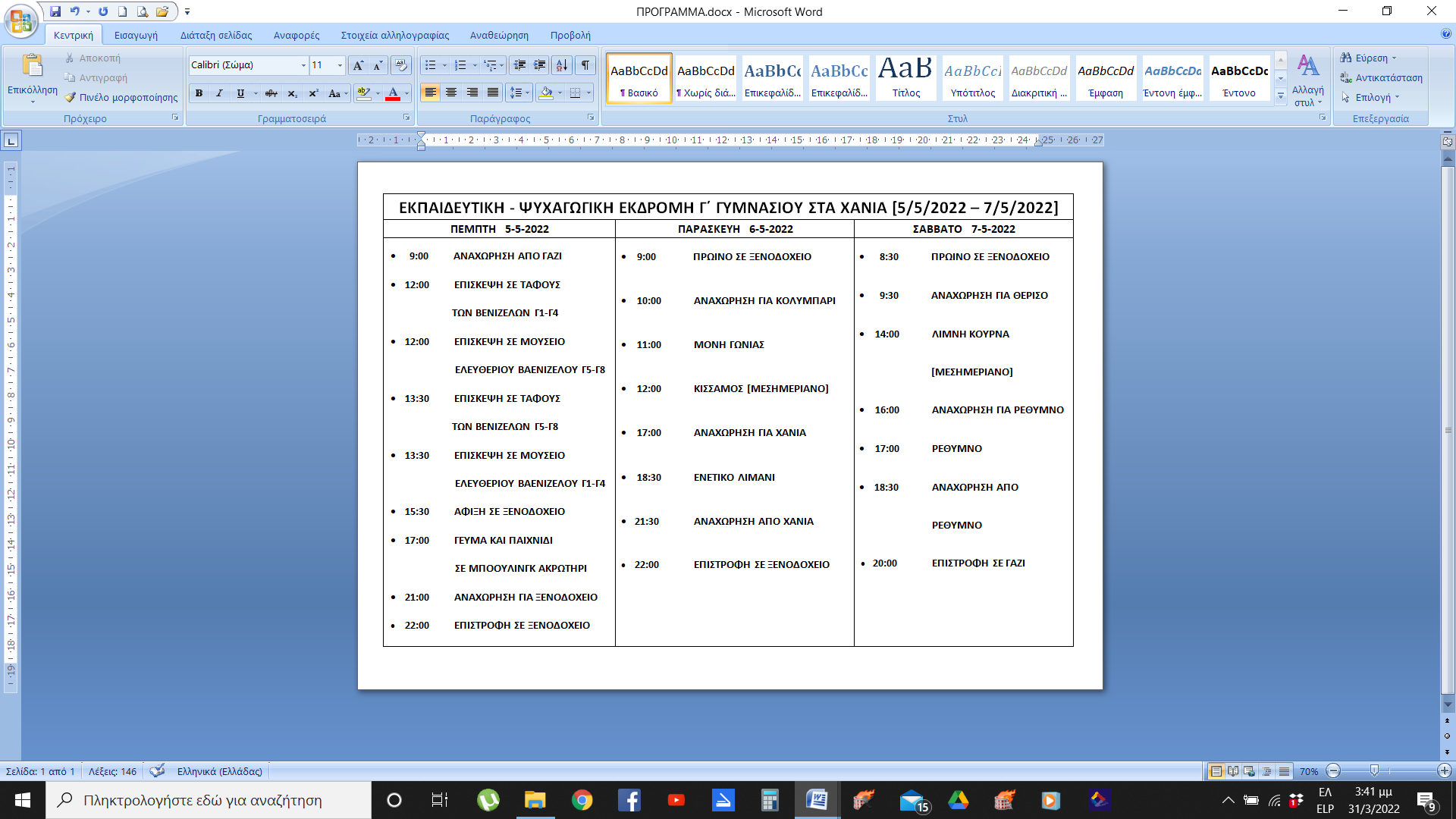 Η προσφορά θα πρέπει να περιέχει και να εξασφαλίζει τα παρακάτω:Τη μετάβαση Γυμνάσιο Γαζίου - Χανιά - Γυμνάσιο Γαζίου με τουριστικά λεωφορεία, τα οποία θα πρέπει να είναι συνεχώς διαθέσιμα για τις προβλεπόμενες από το πρόγραμμα μετακινήσεις των μαθητών αλλά και σε περίπτωση έκτακτης ανάγκης, να διαθέτουν όλες τις προβλεπόμενες από την κείμενη νομοθεσία προδιαγραφές (ελεγμένα από το ΚΤΕΟ, εφοδιασμένα με έγγραφα καταλληλότητας οχήματος, την επαγγελματική άδεια οδήγησης, ελαστικά σε καλή κατάσταση, πλήρως κλιματιζόμενα κλπ.), καθώς και να πληρούν και όλες τις προϋποθέσεις ασφαλείας για μετακίνηση μαθητών (ζώνες ασφαλείας, έμπειροι οδηγοί κλπ.).Διαμονή σε Ξενοδοχεία 4* ή 5* στην πόλη των Χανίων ή σε κοντινή απόσταση από την πόλη των Χανίων, σε δωμάτια δίκλινα ή τρίκλινα για τους μαθητές και μονόκλινα για τους συνοδούς καθηγητές (με κανονικά κρεβάτια, όχι με ράντζα) και με πρωινό. Τη δυνατότητα παροχής ενός επιπλέον δωματίου καραντίνας, σε περίπτωση διάγνωσης θετικού κρούσματος από Covid – 19.Συνοδό ιατρό καθ’ όλη τη διάρκεια της εκδρομής. Την ελεύθερη συμμετοχή (free) σε μαθητές /μαθήτριες.Στην προσφορά να περιλαμβάνεται επίσης:Υποχρεωτική Ασφάλιση Ευθύνης Διοργανωτή, όπως ορίζει η κείμενη νομοθεσία, καθώς και πρόσθετη ασφάλιση σε περίπτωση ατυχήματος ή ασθένειας μαθητή ή συνοδού καθηγητή, καθώς κι ασφάλεια για Covid – 19.Αποδοχή από μέρους του πρακτορείου ποινικής ρήτρας, σε περίπτωση αθέτησης των όρων του συμβολαίου από τη μεριά του (εγγυητική επιστολή, με ποσό που θα καθοριστεί από το Σχολείο, με ελάχιστο το 15% του συνολικού κόστους).Πρόβλεψη διαχείρισης και αντιμετώπιση της περίπτωσης μη πραγματοποίησης της εκδρομής στις προβλεπόμενες ημερομηνίες, λόγω ανωτέρας βίας (καιρικές συνθήκες, εκλογές, απεργία μεταφορικών μέσων κλπ.).Να αναφέρεται ως όρος στο συμβόλαιο ότι σε περίπτωση μετάθεσης της ημερομηνίας αναχώρησης το επιπλέον κόστος της εκδρομής θα επιβαρύνει αποκλειστικά το τουριστικό γραφείο. Επιστροφή του ποσού συμμετοχής στην εκδρομή σε μαθητή που για λόγους ανωτέρας βίας ή ασθένειας (π.χ.  Covid – 19) αδυνατεί να συμμετάσχει στην εκδρομή.Fax που να επιβεβαιώνει την κράτηση των δωματίων στο ξενοδοχείο.     Για τις παραπάνω υπηρεσίες ζητείται η τελική συνολική τιμή με ΦΠΑ της εκδρομής αλλά και η επιβάρυνση ανά μαθητή χωριστά.     Μαζί με την προσφορά θα κατατεθεί από το ταξιδιωτικό γραφείο απαραιτήτως και υπεύθυνη δήλωση ότι διαθέτει το ειδικό σήμα λειτουργίας τουριστικού γραφείου, το οποίο πρέπει να βρίσκεται σε ισχύ καθώς και το συμβόλαιο «Ασφάλεια Αστικής Ευθύνης (Tour Operator)» του ίδιου του διοργανωτή και όχι άλλου τουριστικού πρακτορείου.     Επιπλέον, στον φάκελο της προσφοράς θα υπάρχει απαραιτήτως CD με την προσφορά σε ηλεκτρονική μορφή (doc. ή pdf.), ώστε να είναι εύκολη η ανάρτησή της στο διαδίκτυο.     Τα ενδιαφερόμενα πρακτορεία καλούνται να υποβάλλουν στη Διεύθυνση του Σχολείου σφραγισμένες προσφορές το αργότερο μέχρι την ΤΡΙΤΗ 05/04/2022 και ώρα 13:15, στις οποίες θα περιγράφουν αναλυτικά τις προσφερόμενες υπηρεσίες και τις επιπλέον ενδεχόμενες βελτιωτικές προτάσεις, οι οποίες επιβάλλεται να είναι σύμφωνες με Υ.Α.20883/ΓΔ4/12-2-2020 ΥΑ (Β΄456) και τη σχετική νομοθεσία. Όσες προσφορές είναι εκπρόθεσμες δε θα αξιολογηθούν.      Η αποσφράγιση των προσφορών θα γίνει από την αρμόδια Επιτροπή αμέσως μετά τη λήξη της προθεσμίας υποβολής τους στο Γραφείο του Αναπληρωτή Διευθυντή του Γυμνασίου Γαζίου.     Θα επιλεγεί αυτή η προσφορά που:θα είναι σύμφωνη με τις παραπάνω προϋποθέσεις της σχετικής πρόσκλησης εκδήλωσης ενδιαφέροντος, θα κριθεί ως η πλέον κατάλληλη και ευέλικτη για διαμόρφωση, σύμφωνα με το παιδαγωγικό μέρος της εκδρομής και, επιπλέον, θα είναι, συνολικά, η πλέον συμφέρουσα οικονομικά.        Η επιλογή του τουριστικού γραφείου είναι κατά βάση μειοδοτική αλλά θα συνυπολογιστούν και κριτήρια ποιότητας και αξιοπιστίας.       Η προσφορά που θα προκριθεί θα αναρτηθεί στην ιστοσελίδα του σχολείου και της Δ.Δ.Ε. Ηρακλείου.ΕΛΛΗΝΙΚΗ ΔΗΜΟΚΡΑΤΙΑΥΠΟΥΡΓΕΙΟ ΠΑΙΔΕΙΑΣ ΚΑΙ ΘΡΗΣΚΕΥΜΑΤΩΝΠΕΡΙΦΕΡΕΙΑΚΗ Δ/ΝΣΗ Π/ΘΜΙΑΣ & Δ/ΘΜΙΑΣ ΕΚΠΑΙΔΕΥΣΗΣ ΚΡΗΤΗΣ ΔΙΕΥΘΥΝΣΗ Δ.Ε. ΗΡΑΚΛΕΙΟΥ ΚΡΗΤΗΣΗΜΕΡΗΣΙΟ ΓΥΜΝΑΣΙΟ ΓΑΖΙΟΥΕΛΛΗΝΙΚΗ ΔΗΜΟΚΡΑΤΙΑΥΠΟΥΡΓΕΙΟ ΠΑΙΔΕΙΑΣ ΚΑΙ ΘΡΗΣΚΕΥΜΑΤΩΝΠΕΡΙΦΕΡΕΙΑΚΗ Δ/ΝΣΗ Π/ΘΜΙΑΣ & Δ/ΘΜΙΑΣ ΕΚΠΑΙΔΕΥΣΗΣ ΚΡΗΤΗΣ ΔΙΕΥΘΥΝΣΗ Δ.Ε. ΗΡΑΚΛΕΙΟΥ ΚΡΗΤΗΣΗΜΕΡΗΣΙΟ ΓΥΜΝΑΣΙΟ ΓΑΖΙΟΥ                 Γάζι,  01/4/2022                 Αρ. Πρωτ.: 129ΠΡΟΚΗΡΥΞΗ ΕΚΔΡΟΜΗΣTαχ. Δ/νση:   Καμαριώτη 44Ταχ. Κώδ.:   71414e-mail:   mail@gym-gaziou.ira.sch.grΠληροφορίες:   2810824651 / fax: 2810821015